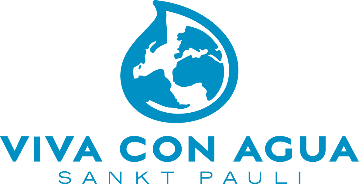 MUSIC CREATES WATER – Mach Dein Wohnzimmer zur Bühne für sauberes Trinkwasser!Rund um den Weltwassertag am 22. März 2019 bringt MUSIC CREATES WATER, 
eine Konzertaktionswoche, intime Konzerte in heimische Wohnzimmer. 
Nach dem Prinzip WASSER FÜR ALLE - ALLE FÜR WASSER spielen engagierte Newcomer und Headliner pro bono vom 15. bis 25. März für sauberes Trinkwasser weltweit.  Mit dabei sind u.a. Amanda, Joris, Maeckes, RAZZ, Teesy, Leslie Clio und Die Höchste Eisenbahn.
Wasser ist Lebensgrundlage und Lebensgefühl zugleich. Es ist die elementare Basis eines jeden Einzelnen. Wie könnte man das rund um den Weltwassertag am 22. März 2019 besser feiern, als mit einer Sprache, die jeder Mensch auf der Welt spricht: Musik.Vom 15. bis 25. März 2019 läuten Viva con Agua, SofaConcerts und MUSIK BEWEGT weltweit eine neue Runde Wohnzimmerkonzerte zugunsten von sauberem Trinkwasser ein. Getreu dem Motto MUSIC CREATES WATER bringt die universelle Sprache der Musik 10 Tage lang Menschen in ganz Deutschland, Österreich und der Schweiz in heimischen Wohnzimmern zusammen. Viva con Agua Schweiz veranstaltet zudem ein Wohnzimmerkonzert in Mozambique. Die Schweizer Rapperin LA NEFERA wird über den Dächern der Hauptstadt Maputo spielen, auf der dem Wohnzimmer angeschlossenen Dachterrasse des Studenten Biché Carimo. Biché verbindet eine enge Freundschaft mit VcA – er baut gerade Viva con Agua in seinem Heimatland Mozambique auf. Per Facebook Livestream kann dann am 20. März die ganze Welt zu Gast in Mozambique sein.Auf 80 Konzerten mit über 100 Musikern in zahlreichen Städten der vier Länder wird noch vor Eröffnung der Festivalsaison gemeinsam gefeiert, getanzt und gesungen. Die Bands, Musikerinnen und Musiker spielen alle pro bono. Ihre Mission: „GEMEINSAM LAUT FÜR WASSER “. Statt Eintrittsgelder zu verlangen, wird zur Spende aufgerufen. Die gesammelten Gelder fließen in von  Viva con Agua unterstützte Wasserprojekte in Äthiopien. Zum Ziel haben sich die Initiatoren gesetzt, Spenden zur Finanzierung von fünf Brunnen zu sammeln – 50.000 Euro sollen im Hut landen! ***Jeder ist eingeladen Teil der Aktion zu sein, denn die Konzerte finden auf der exklusivsten und heimischsten Bühne der Welt statt: Dem eigenen Wohnzimmer! Vom 19. Februar bis 3. März kann sich jeder als Gastgeber online unter sofaconcerts.org/musiccreateswater bewerben und das einzigartige Erlebnis eines Hautnah-Konzertes live mitgestalten.***Folgende Musikerinnen & Musiker sind zum Beispiel mit dabei: Amanda * Die Höchste Eisenbahn * Leslie Clio * Maeckes * RAZZ * Teesy * Dabu Fantastic * Knackeboul * Alex Mayr * Basement Roots * Dan O’Clock * De Luca * Dominik Schwarzer * FEE. * Florian Boger * Groundswimmer * HonigMut * Inkfields * Joseh * Lu-key * Lucas Laufen * Ma Fleur * Matu * Mira and Adam * Mothership * Caldonia * Mow * Mykket Morton * Nature in the City * No King. No Crown. * Oliver Scheidies * Phil Young * Roskønig * SHAWN. * Till Seifert * Tom Klose * Toni Mogens * Two Year Vacation * Van Deyk * Von FlockenLeslie Clio, Die Höchste Eisenbahn, Joris, Maeckes und Teesy laden Journalisten im Rahmen der Konzertaktionswoche MUSIC CREATES WATER zu ihren Live-Konzerten in Berlin, Hamburg, Düsseldorf ein. Bis 10. März ist eine Akkreditierung dafür via presse@vivaconagua.org möglich.Über SOFACONCERTS: sofaconcerts.org  SofaConcerts ist ein internationales Live-Musik Netzwerk, das Musiker und Fans dazu inspiriert, die Musikszene selbst aktiv mitzugestalten und gemeinsam mit Freunden besondere Live-Musik Momente zu schaffen. SofaConcerts bringt Musik in die Wohnzimmer der Menschen und verbindet über die universelle Sprache Musik tausende Menschen weltweit. Über MUSIK BEWEGT: musik-bewegt.de Musik Bewegt ist eine Spenden- und Aktionsplattform, auf der sich über 60 der bekanntesten deutschen Musikerinnen und Musiker und Bands zusammengeschlossen haben, um sich gemeinsam für soziale Themen und Initiativen einzusetzen. Musik Bewegt bietet Künstlern, ihren Fans, Musikbegeisterten und allen Engagierten einen Ort, um auf soziale Missstände aufmerksam zu machen und in vereinter Kraft aktiv zu werden. Durch das Spenden, aber auch mit konkreten Aktionen. Das Engagement zieht sich Querbeet durch alle Musikrichtungen und Genres. Auf Musik Bewegt engagiert sich Herbert Grönemeyer neben Felix Jaehn, Rapper Kontra K neben den Berliner Philharmonikern. Über VIVA CON AGUA: Viva con Agua aktiviert und inspiriert - für eine Welt ohne Durst! 
vivaconagua.org Viva con Agua ist ein internationales Netzwerk von Menschen und Organisationen, das sich für den sicheren Zugang zu sauberem Trinkwasser und sanitärer Grundversorgung einsetzt. 2006 wurde der gemeinnützige Verein Viva con Agua de Sankt Pauli ins Leben gerufen. Inzwischen unterstützen die Vision „WASSER FÜR ALLE- ALLE FÜR WASSER“ mehr als 15.000 ehrenamtliche Supporter, die mit zahllosen Aktionen und ebenso viel Spaß Spenden für WASH-Projekte (WAter, Sanitation, Hygiene) weltweit sammeln – darunter auch Künstler und Musiker. Gemeinsam mit der Welthungerhilfe und lokalen Partnerorganisationen konnte die Bewegung so bereits circa 3 Millionen Menschen in WASH-Projekten erreichen.

Neben dem Hamburger Verein zählen mittlerweile die Viva con Agua Stiftung und lokal aktive         Viva con Agua-Vereine in Uganda, Österreich, den Niederlanden und der Schweiz zum international tätigen Netzwerk. Darüber hinaus unterstützen die ausgegründeten Social Business Unternehmen  Viva con Agua Wasser GmbH, Viva con Agua ARTS gGmbH und Goldeimer gGmbH mit ihren Aktivitäten die Trinkwasser- und Sanitärprojekte von VcA. 
WASSER FÜR ALLE - ALLE FÜR WASSER!Viva con Agua dankt der BARMER als Partner zur Umsetzung des Projektes MUSIC CREATES WATER.  PR4WATER Ansprechpartnerin:  Claudia Gersdorf, presse@vivaconagua.org, +49 151 511 239 52